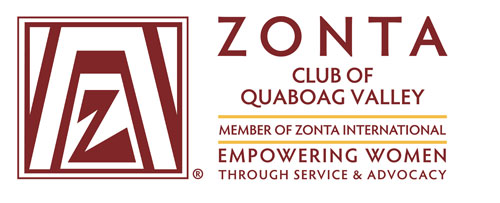 Prospective Member Questionnaire FormMembership in a Zonta Club is by invitation. Members of Zonta Clubs are actively engaged or have experience in a decision-making capacity in a recognized business or profession. A club’s ability to extend an invitation may be affected by several factors, including internal guidelines for representation of a variety of professions. If you are a professional or a business executive and are interested in becoming a member of this Zonta Club, complete the following and submit to the address or email above.   First Name: ________________________    Last Name: ___________________________________Occupation / profession: __________________ Job/Position Title: ___________________________Firm or Institution Name: _____________________________________________________________I am:          Owner                   Partner                 Manager               Employee             VolunteerI am active or have been previously active in the profession listed above:                             Yes            NoI am willing to commit time to service and advocacy projects in my community:                     Yes           NoI am willing to contribute financially to and raise money for local & international projects that benefit women:                                                                                                                         											    Yes           NoBusiness Address: _______________________________________________________________________Residence Address: _____________________________________________________________________City: ____________ State/Province: ___________ Zip Code: ___________ Country: __________________Telephone Number _____________________________  E-mail: __________________________________Please contact me by:           Phone            E-mail           MailThe best time to contact me is:               Morning                  Afternoon                 EveningI heard about Zonta International through: 
      A friend            A local Zonta club               A business associate                     A current Zonta member
      Local Zonta club Website                  Zonta International Website                    Internet search engine
      Newspaper / Magazine             Television / Radio               Other: (please specify) ___________________Comments:Signature _______________________________	         Date __________________________________